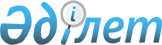 О признании утратившими силу нормативных правовых актовПостановление акимата Райымбекского района Алматинской области от 13 сентября 2016 года № 264      В соответствии статьи 27 Закона Республики Казахстан от 6 апреля 2016 года "О правовых актах" и статьи 37 Закона Республики Казахстан от 23 января 2001 года "О местном государственном управлении и самоуправлении в Республике Казахстан" районный акимат ПОСТАНОВИЛ:

      1. Признать утратившими силу нормативно правовые акты согласно приложению.

      2. Настоящее постановление вводиться в действие по истечении десяти календарных дней после дня его первого официального опубликования.


					© 2012. РГП на ПХВ «Институт законодательства и правовой информации Республики Казахстан» Министерства юстиции Республики Казахстан
				
      Аким Райымбекского района

Ж. Тажиев
Приложение к постановлению Райымбекского районного акимата от "13" сентября 2016 года № 264 О признании утратившими силу нормативных правовых актов№ п/п

Название постановлении

Дата, месяц, год и номер принятого постановления

Дата, месяц, год и номер регистрации в органах юстиции

Дата, месяц, год и номер опубликования

 

1

Об установлении квоты рабочих мест для лиц, освобожденных из мест лишения свободы в Райымбекском районе

18 января 2012 года 

№ 8

10.02.2012 г.

№ 2-15-112

18.02.2012 г.

№ 8 (7714)

 

2

О внесении изменении в постановление акимата Райымбекского района от 18 января 2012 года № 8 "Об установлении квоты рабочих мест для лиц, освобожденных из мест лишения свободы в Райымбекском районе"

18 марта 2013 года

№ 41

09.04.2013 г.

№ 2340

20.04.2013 г.

№ 15 (7769)

 

 3

Об организации общественных работ по Райымбекскому району

27 января 2015 года

№ 10

24 февраля

2015 года

№ 3075

28.02.2015 г.

№ 8 (7858)

 

 4

Об установлении квоты рабочих мест для инвалидов по Райымбекскому району

24 февраля 2015 года

№ 32

19 марта

2015 года

№ 3105

10.04.2015 г.

№ 14 (7864)

 

5

Об установлении квоты рабочих мест для несовершеннолетних выпускников интернатных организаций по Райымбекскому району

24 февраля 2015 года

№ 33

19 марта

2015 года

№ 3104

10.04.2015 г.

№ 14 (7864)

 

 6

Об установлении дополнительного перечня лиц целевых групп проживающих Райымбекском районе

3 февраля 2012 года 

№ 12

28 февраля 2012 года

№ 2-15-117

08.03.2012 г.

№ 11 (7717)

 

 7

О допольнительных мероприятиях социальной защиты участников и инвалидов Великой Отечественнной войны 

18 мая

2009 года

№ 150

17 июня

2009 года

№ 2-15-73

27.06.2009 г..

№ 25 (7587)


      Аким Райымбекского района

Ж. Тажиев
